ИНН 6315609615 ОГРН 1086315000750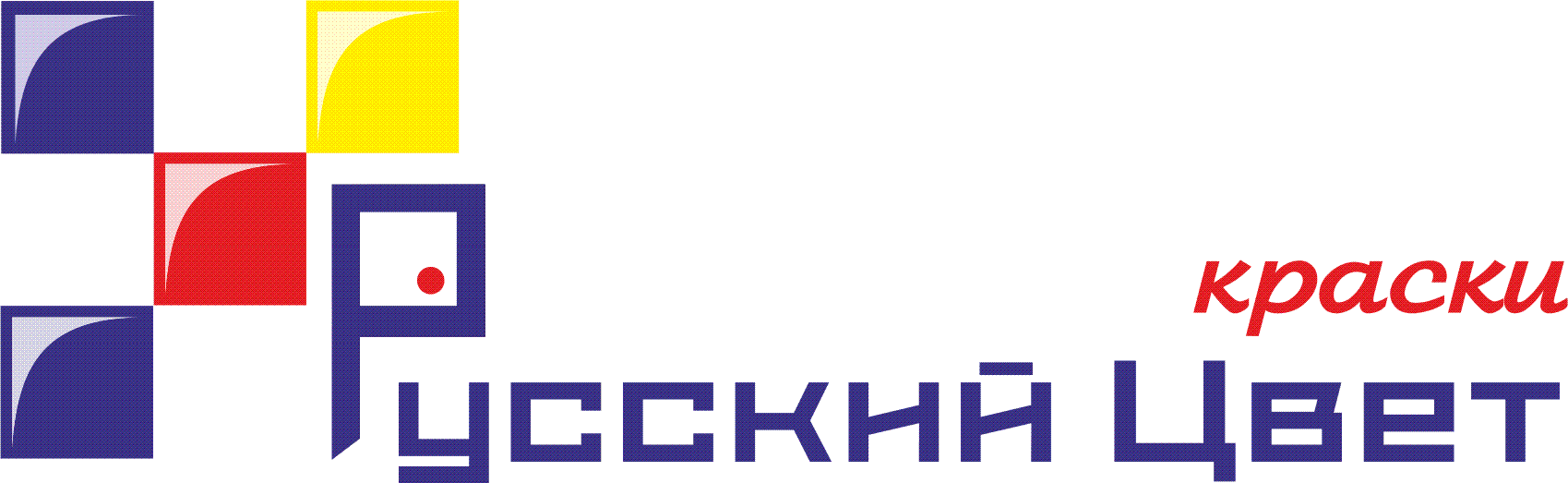 Склад: г. Самара, Проспект Кирова, 2, кор.3+7 (846) 211-09-10, sam@russcvet.ruПрайс-лист на 2024 год с отгрузкой из г. Самара.Наименование100-499кг (руб/кг с НДС)500-999кг (руб/кг с НДС)1000-1999кг (руб/кг с НДС)2000кг и более (руб/кг с НДС)ГРУНТОВКИ (фасовка по 25кг)ГРУНТОВКИ (фасовка по 25кг)ГРУНТОВКИ (фасовка по 25кг)ГРУНТОВКИ (фасовка по 25кг)ГРУНТОВКИ (фасовка по 25кг)Грунтовка АК-0209275270265260Грунтовка АК-0293305300295290Грунтовка АК-069230225220215Грунтовка АК-070210205200195Грунтовка АС-0711750174517401735Грунтовка АУ-0179285280275270Грунтовка ВЛ-02270265260255Грунтовка ВЛ-023270265260255Грунтовка ВЛ-09по запросупо запросупо запросупо запросуГрунтовка ГФ-0119125120115110Грунтовка ГФ-0163165160155150Грунтовка ГФ-017125120115110Грунтовка ГФ-020195190185180Грунтовка ГФ-02195959595Грунтовка ГФ-021 б/с135130125120Грунтовка КО-0170по запросупо запросупо запросупо запросуГрунтовка КО-052по запросупо запросупо запросупо запросуГрунтовка ПФ-020195190185180Грунтовка УР-0173360355350345Грунтовка УР-0273515510505500Грунтовка ФЛ-03125120115110Грунтовка ФЛ-086225220215210Грунтовка ХВ-050225220215210Грунтовка ХС-010190185180175Грунтовка ХС-059210205200195Грунтовка ХС-068190185180175Грунтовка ЭП-0199285280275270Грунтовка ЭП-0259285280275270Грунтовка ЭП-0287300295290285Грунтовка ЭП-0439345340335330Грунтовка ЭП-057 1К210205200195Грунтовка ЭП-057 2К350345340335Грунтовка ЭП-076345340335330Грунтовка ЭФ-065275270265260Грунтовка полиуретановая460455450445Грунтовка фасадная до -15°С235230225220Грунтовка цинконаполненная полиуретановая610605600595Грунтовка для бетонных полов230225220215Грунтовка для металла акриловая230225220215Грунт-эмаль АК-0174245240235230Грунт-эмаль АУ-0167230225220215Грунт-эмаль АУ-1-201290285280275Грунт-эмаль ПФ-100215210205200Грунт-эмаль ХВ-0278190185180175Грунт-эмаль УР-1-202300295290285Грунт-эмаль УР-1524405400395390Грунт-эмаль акриловая водная 370365360355Грунт-эмаль акрил-каучуковая до -40°С350345340335Грунт-эмаль алкидно-уретановая230225220215Грунт-эмаль алкидно-уретановая 3 в 1                            260255250245Грунт-эмаль по ржавчине 3 в 1215210205200Грунт-эмаль по ржавчине 3 в 1 б/с260255250245Грунт-эмаль по ржавчине 3 в 1 б/с до -20°С265260255250Грунт-эмаль эпоксидная510505500495Грунт-эмаль цинконаполненная (35%)600595590585Грунт-эмаль цинконаполненная (96%)960955950945Праймер НК-50180175170165Преобразователь ржавчины340335330325Состав ХС-500300295290285Сурик свинцовый175170165160ЭМАЛИ (фасовка по 25кг)ЭМАЛИ (фасовка по 25кг)ЭМАЛИ (фасовка по 25кг)ЭМАЛИ (фасовка по 25кг)ЭМАЛИ (фасовка по 25кг)Эмаль АК-124220215210205Эмаль АК-15250245240235Эмаль АК-501140135130125Эмаль АК-505140135130125Эмаль АК-511140135130125Эмаль АК-555140135130125Эмаль АК-539140135130125Эмаль АК-575400395390385Эмаль АС-182220215210205Эмаль АС-5305355350345340Эмаль АС-5307220215210205Эмаль АС-5546400639563906385Эмаль АУ-1356330325320315Эмаль АУ-1518Р285280275270Эмаль АУ-1524420415410405Эмаль АУ-1529295290285280Эмаль АУ-167200195190185Краска БТ-177215210205200Эмаль ВЛ-515270265260255Эмаль ГФ-92 ХС215210205200Эмаль ГФ-1426200195190185Эмаль КО-1012185180175170Эмаль КО-1112185180175170Эмаль КО-1243185180175170Эмаль КО-168185180175170Эмаль КО-174185180175170Эмаль КО-198185180175170Эмаль КО-8101360355350345Эмаль КО-8104360355350345Эмаль КО-8111360355350345Эмаль КО-811230225220215Эмаль КО-813300295290285Эмаль КО-814300295290285Эмаль КО-83300295290285Эмаль КО-834300295290285Эмаль КО-84300295290285Эмаль КО-859360355350345Эмаль КО-868360355350345Эмаль КО-870360355350345Эмаль КО-88300295290285Эмаль КО-983300295290285Краска МА-15135135135135Краска МА-22135135135135Краска МА-25135135135135Эмаль МЛ-1100240235230225Эмаль МЛ-1110240235230225Эмаль МЛ-12240235230225Эмаль МЛ-1120255250245240Эмаль МЛ-165305300295290Эмаль МС-17300295290285Эмаль НЦ-11230225220215Эмаль НЦ-1125225220215210Эмаль НЦ-132180180180180Эмаль НЦ-184235230225220Эмаль НЦ-25210205200195Эмаль НЦ-5123230225220215Эмаль ПФ-115 кроме белой105105105105Эмаль ПФ-133175170165160Эмаль ПФ-223175170165160Эмаль ПФ-233175170165160Эмаль ПФ-1189240235230225Эмаль ПФ-167190185180175Эмаль ПФ-188185180175170Эмаль ПФ-218 ХС210205200195Эмаль ПФ-266150150150150Эмаль СП-1266С225220215210Эмаль ХВ-110215210205200Эмаль ХВ-1100210205200195Эмаль ХВ-1110210205200195Эмаль ХВ-1120210205200195Эмаль ХВ-113210205200195Эмаль ХВ-114210205200195Эмаль ХВ-124200195190185Эмаль ХВ-125235230225220Эмаль ХВ-16200195190185Эмаль ХВ-161200195190185Эмаль ХВ-518225220215210Эмаль ХВ-519215210205200Эмаль ХВ-714220215210205Эмаль ХВ-785200195190185Эмаль ХВ-7141330325320315Эмаль ХС-119265260255250Эмаль ХС-416265260255250Эмаль ХС-436320315310305Эмаль ХС-5146245240235230Эмаль ХС-527250245240235Эмаль ХС-710235230225220Эмаль ХС-717320315310305Эмаль ХС-720240235230225Эмаль ХС-759 1К260255250245Эмаль ХС-759 2К315310305300Эмаль ХС-76У230225220215Эмаль ХП-799330325320315Эмаль УР-1012405400395390Эмаль УР-11350345340335Эмаль ЭП-140 1К210205200195Эмаль ЭП-140 2К325320315310Эмаль ЭП-1143305300295290Эмаль ЭП-1155285280275270Эмаль ЭП-1236 1К235230225220Эмаль ЭП-1236 2К280275270265Эмаль ЭП-1267315310305300Эмаль ЭП-1294285280275270Эмаль ЭП-255 1К235230225220Эмаль ЭП-255 2К270265260255Эмаль ЭП-275285280275270Эмаль ЭП-439325320315310Эмаль ЭП-46320315310305Эмаль ЭП-51320315310305Эмаль ЭП-5116 1К210205200195Эмаль ЭП-5116 2К295290285280Эмаль ЭП-5155315310305300Эмаль ЭП-525 1К235230225220Эмаль ЭП-525 2К305300295290Эмаль ЭП-5285315310305300Эмаль ЭП-5287310305300295Эмаль ЭП-5308300295290285Эмаль ЭП-5327270265260255Эмаль ЭП-56290285280275Эмаль ЭП-567335330325320Эмаль ЭП-733 1К265260255250Эмаль ЭП-733 2К310305300295Эмаль ЭП-773 1К235230225220Эмаль ЭП-773 2К285280275270Эмаль ЭП-9111295290285280Эмаль ЭП-969345340335330Эмаль алкидная для радиаторов215210205200Эмаль полиуретановая495490485480Эмаль цинконаполненная (90%)940935930925Краска люминисцентная/флюоресцентная6400639563906385Краска для бетонных полов470465460455Краска фасадная до -15°С240235230225ШПАТЛЕВКИ (фасовка по 25кг)ШПАТЛЕВКИ (фасовка по 25кг)ШПАТЛЕВКИ (фасовка по 25кг)ШПАТЛЕВКИ (фасовка по 25кг)ШПАТЛЕВКИ (фасовка по 25кг)Шпатлевка НЦ-008280275270265Шпатлевка ПФ-002210205200195Шпатлевка ХВ-004235230225220Шпатлевка ЭП-0010320315310305Шпатлевка ЭП-0020425420415410ЛАКИ (фасовка по 18кг)ЛАКИ (фасовка по 18кг)ЛАКИ (фасовка по 18кг)ЛАКИ (фасовка по 18кг)ЛАКИ (фасовка по 18кг)Лак АК-113405400395390Лак АС-528345340335330Лак БТ-123170165160155Лак БТ-5100170165160155Лак БТ-577165160155150Лак БТ-99170165160155Лак ГФ-95285280275270Лак ГФ-166340335330325Лак МЛ-92295290285280Лак НЦ-134320315310305Лак НЦ-218320315310305Лак ПФ-170320315310305Лак ПФ-283260255250245Лак ХВ-148320315310305Лак ХВ-724315310305300Лак ХВ-784315310305300Лак ХС-724315310305300Лак ХС-76315310305300Лак ХП-734315310305300Лак ЭП-730335330325320ОРГАНОСИЛИКАТНАЯ КОМПОЗИЦИЯ (фасовка по 25кг)ОРГАНОСИЛИКАТНАЯ КОМПОЗИЦИЯ (фасовка по 25кг)ОРГАНОСИЛИКАТНАЯ КОМПОЗИЦИЯ (фасовка по 25кг)ОРГАНОСИЛИКАТНАЯ КОМПОЗИЦИЯ (фасовка по 25кг)ОРГАНОСИЛИКАТНАЯ КОМПОЗИЦИЯ (фасовка по 25кг)Композиция ОС-12-01220215210205Композиция ОС-12-03220215210205Композиция ОС-51-03285280275270Композиция ОС-52-20375370365360Композиция ОС-52-21375370365360РАСТВОРИТЕЛИ (фасовка по 10л)РАСТВОРИТЕЛИ (фасовка по 10л)РАСТВОРИТЕЛИ (фасовка по 10л)РАСТВОРИТЕЛИ (фасовка по 10л)РАСТВОРИТЕЛИ (фасовка по 10л)АцетонАцетонАцетонАцетон1500р/штКсилол нефтянойКсилол нефтянойКсилол нефтянойКсилол нефтяной1700р/штОлифа ОксольОлифа ОксольОлифа ОксольОлифа Оксоль1500р/штРастворитель 646Растворитель 646Растворитель 646Растворитель 6461400р/штРастворитель Р-4Растворитель Р-4Растворитель Р-4Растворитель Р-41500р/штРастворитель Р-5Растворитель Р-5Растворитель Р-5Растворитель Р-51500р/штСольвент нефтянойСольвент нефтянойСольвент нефтянойСольвент нефтяной1500р/штТолуол нефтяной Толуол нефтяной Толуол нефтяной Толуол нефтяной 1700р/штУайт-спиритУайт-спиритУайт-спиритУайт-спирит1300р/штОтвердитель к эмалям МЛ (темный)Отвердитель к эмалям МЛ (темный)Отвердитель к эмалям МЛ (темный)Отвердитель к эмалям МЛ (темный)1000р/кгОтвердитель ИЗУР-021Отвердитель ИЗУР-021Отвердитель ИЗУР-021Отвердитель ИЗУР-0211500р/кгОГНЕЗАЩИТНЫЕ МАТЕРИАЛЫОГНЕЗАЩИТНЫЕ МАТЕРИАЛЫОГНЕЗАЩИТНЫЕ МАТЕРИАЛЫОГНЕЗАЩИТНЫЕ МАТЕРИАЛЫОГНЕЗАЩИТНЫЕ МАТЕРИАЛЫКраска огнезащитная ВУП-2 (на водной основе)Краска огнезащитная ВУП-2 (на водной основе)Краска огнезащитная ВУП-2 (на водной основе)Краска огнезащитная ВУП-2 (на водной основе)по запросуКраска огнезащитная ВУП-2 (на растворителе)Краска огнезащитная ВУП-2 (на растворителе)Краска огнезащитная ВУП-2 (на растворителе)Краска огнезащитная ВУП-2 (на растворителе)по запросу